PROCEDURE CONNECTION AU SITE D’ECO-GESTION BAC PRO INDUSTRIELS (GBPI)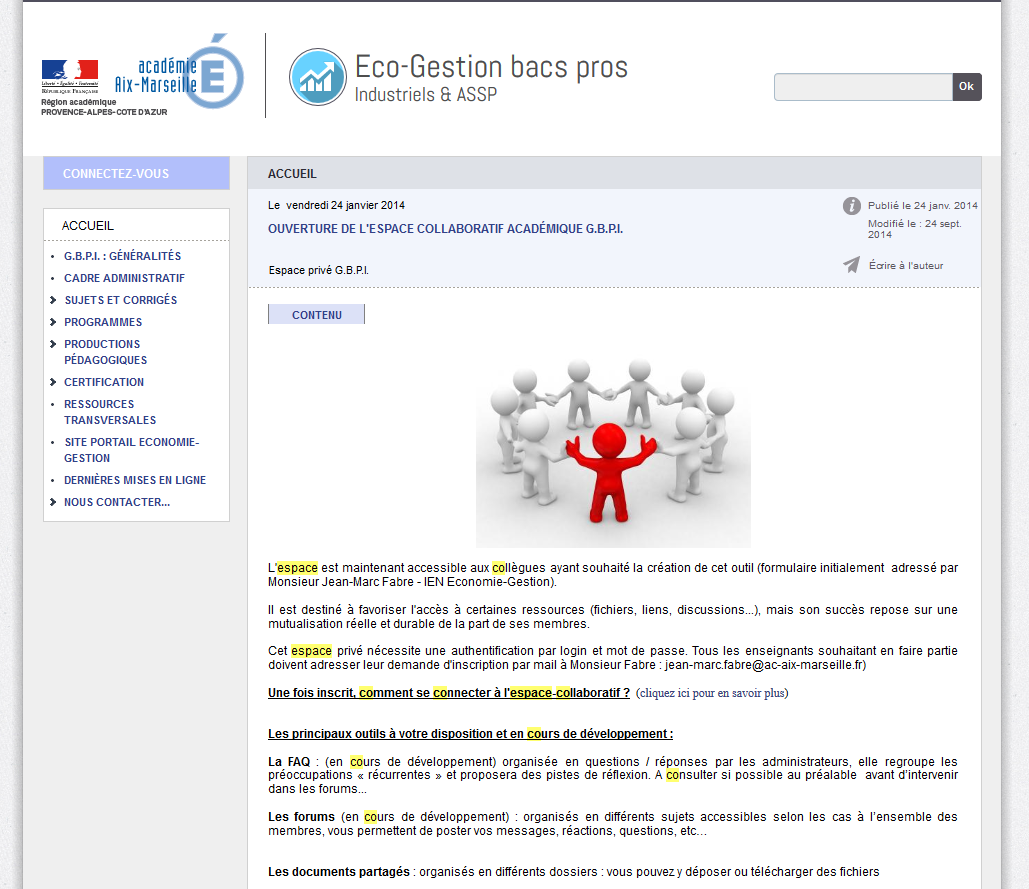 PROCEDURE CONNECTION A L’ESPACE COLLABORATIF : TELECHARGEMENT ET DEPOT DE FICHIERS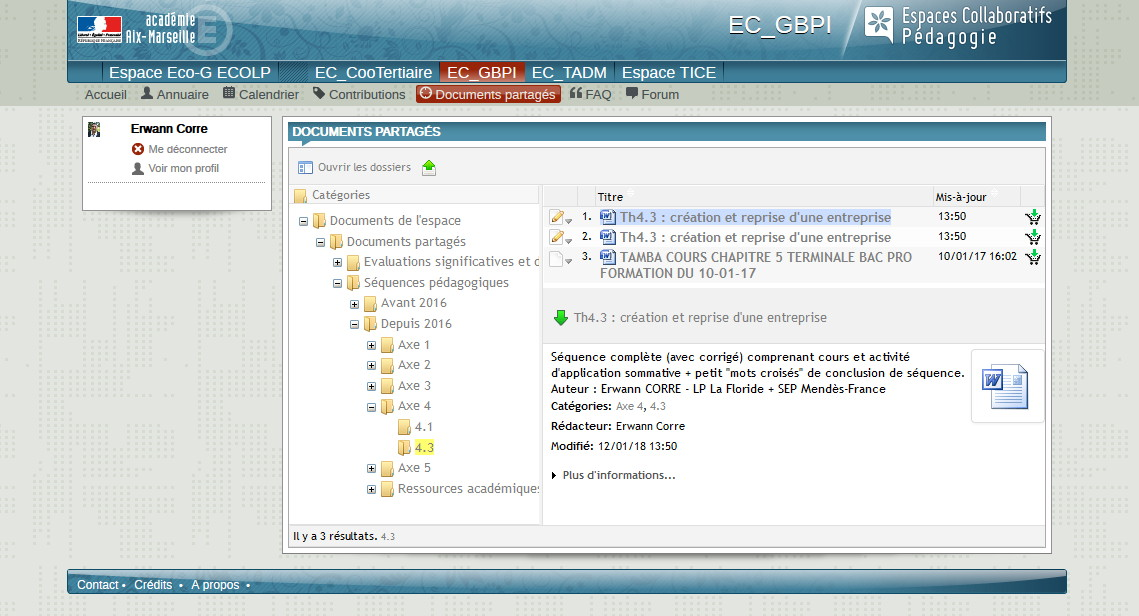 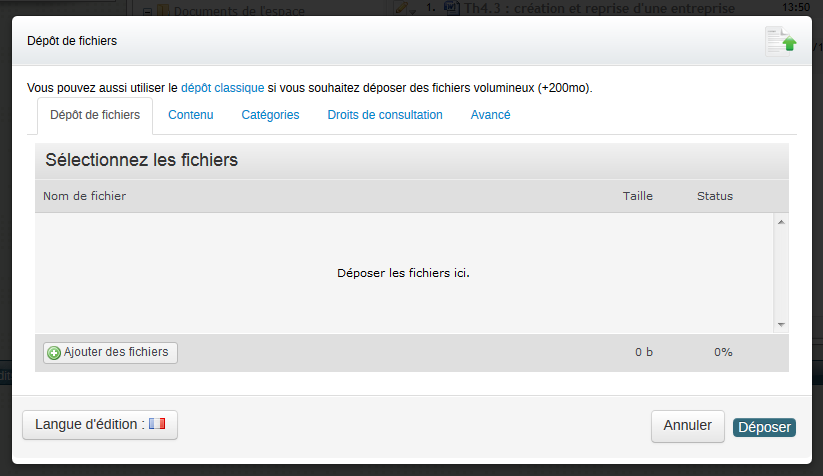 